       SUNRISE 2 MATHEMATICS PP1 MARKING SCHEMEWORKINGMARKSGUIDELINESNumerator:Denominator:QuotientM1M1A13(i) (ii) 0.03628B1B1M1A14B1M1A103M1M1A13A1M1A1312 – 2x ˃ 18x – 8= 20x ˃ - 20          x ˂ 118x – 8 ≥ -28 – 2x        20x ≥ - 20          X ≥ -1       -1 ≤ x ˂ 1 Integral solutions: 0 ,1M1M1A133 (x+7) = 6x3x + 21 = 6x3x = 21x=7M1M1A103L.C.M of 50 and 80	= 400Number of poles = 	= 13B1M1A13Coordinates: 0,2.5,6.0,10.5,16.0,22.5,30A= ½ x1 (6+30) +2(2.5+6.0+10.5+16.0+22.5)= 72.5B1M1A10393 x 450 000100418 500418500 x 100113370,353.98= 370, 354M1M1A103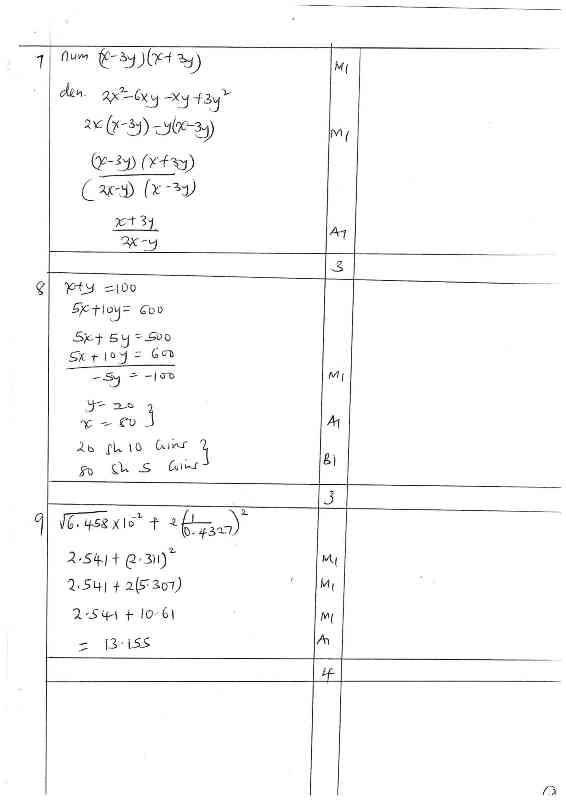 M1M1A103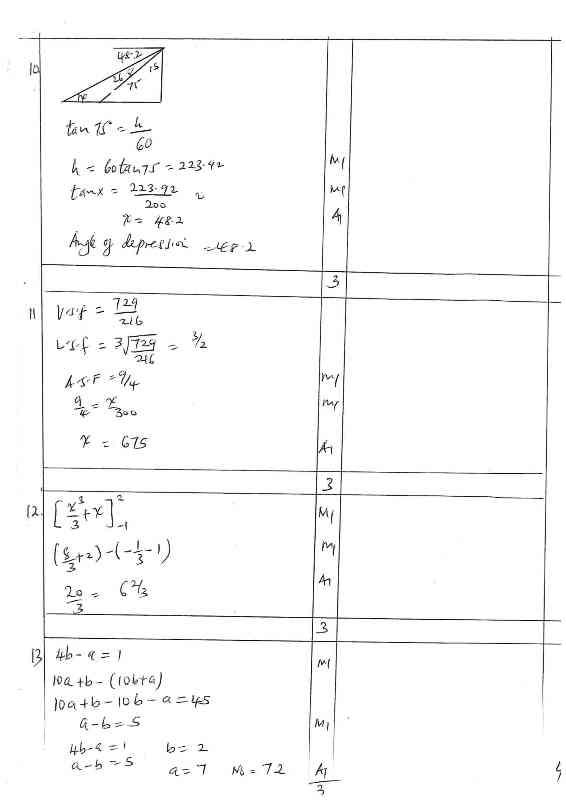 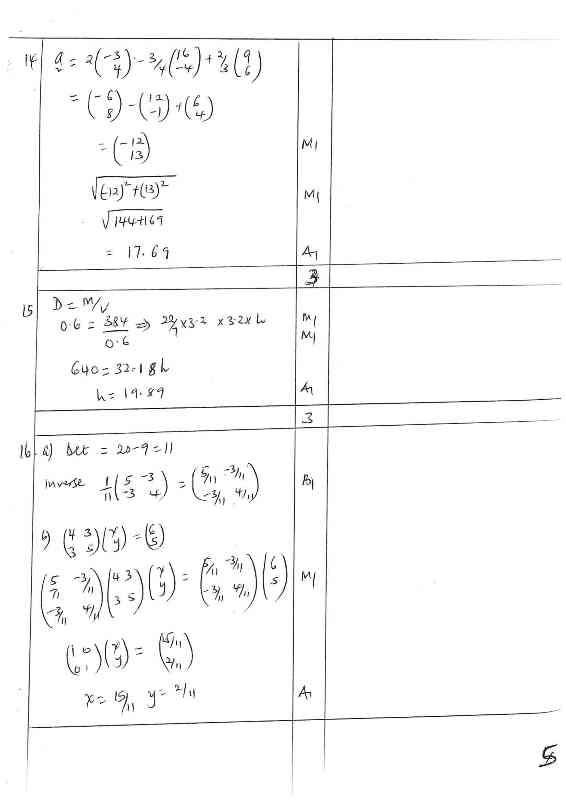 10	(a) Modal class 150 – 154 			 		Class 		f	cf 		140 – 144 	3	3					145 – 149 	16	19		150 – 154 	20	39		155 -  159	10	49 		160 – 164 	1	50 M = L + n/2 – c   x  i 	         f 		= 149.5 +     25 – 19   x   5				20						= 151 							 					B1M1M1A14M1A1A13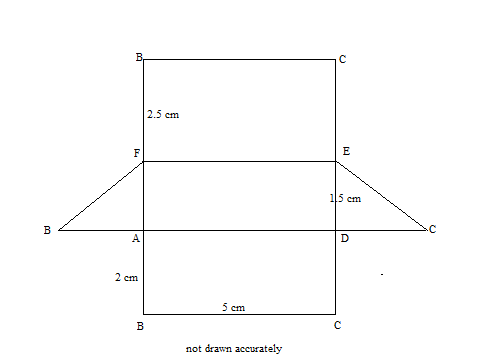 B1B1B1All angles correctAll lengths correctCorrect labellingMeasurement must be correct3                           SECTION II(i) (ii) M1A1M1M1A1M1A1M1M1A110(a)(b)(c)(i)	800× 0.2	=160cm3(ii)	160× 2000	= 320,000(iii)	Cement = 	= 80 000Bags = 	=1600Ballast = 	= 120 000 tones	= 120 lorriesM1A1M1A1M1A1M1A1M1A1B110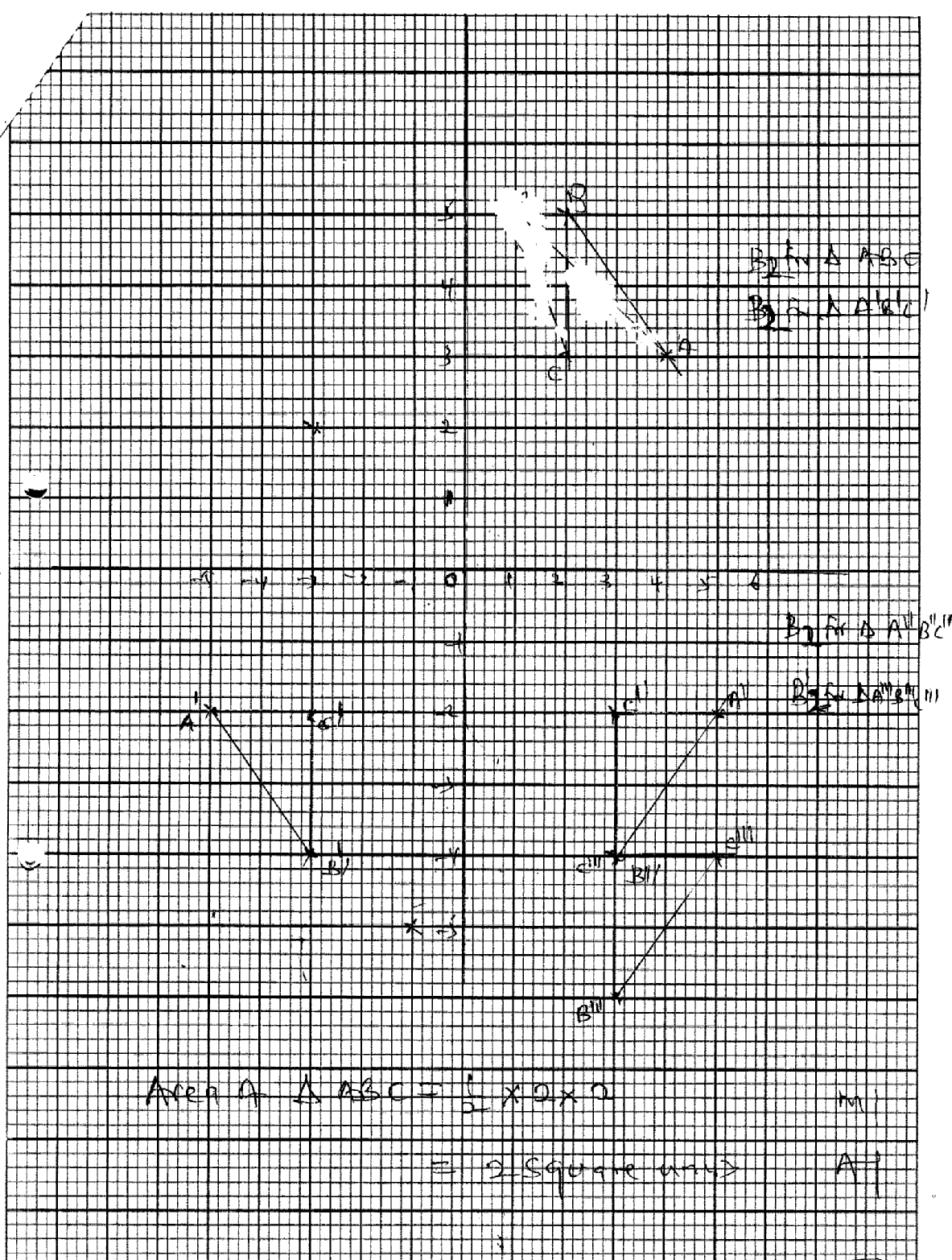 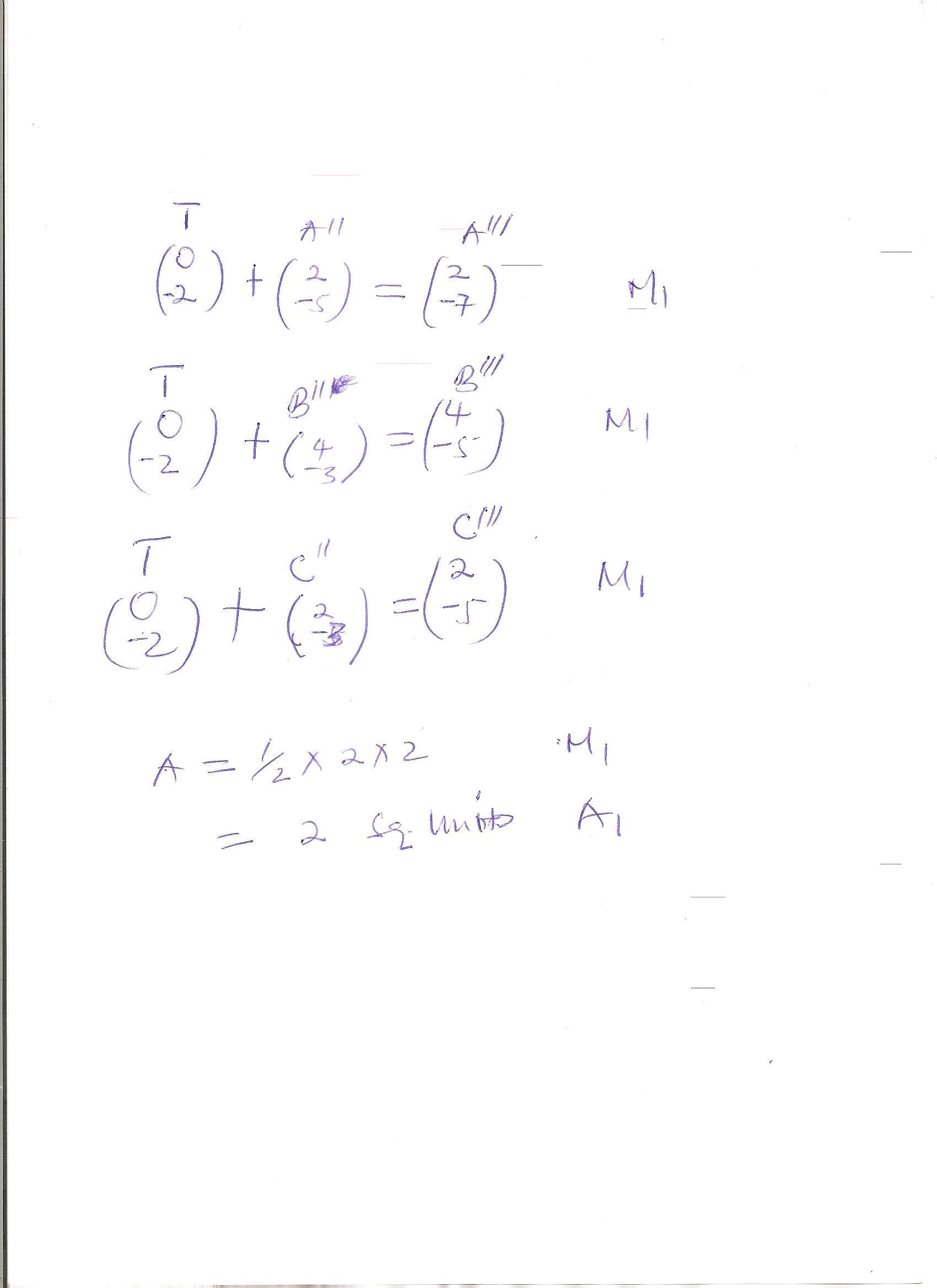 a) 2c +9g = 98200     3c + 4g= 96000b) (2 9)c = (98200)     3  4 9    96000  2 9  =1  ( 4 -9)  3  4   19 -3 2-1 (4 -9) (2 9) (c)=-1 (4 -9)(98200)19 -3 2   3 4        19 -3 2  96000(c = -1 (-471200) G    19 -102600)(c=(24800)G   54000)Cows = Ksh 24800Goats = Ksh. 5400c) i) Selling price = 2 x 24800 x 1.3 + 9 x 5400 x 1.4= 132 520d) 132520 – 98200 x 100%       9820034.95%B1B1M1B1M1A1M1A1M1A110i) AN= 2/3B – A ii) BM= 2/5 a – biii) AB = B-Ai) OX = OB+BX= B+K (2A-B)= 2/5 KA +(i-k) bOX = OA + AX= (i-h)a+2/3 hbii) 2/5 ka +(1-k)b)= (1-h)a +2/3 b2/5k=1-h……..(i)1-k=2/3h……..(2)From (1)h=1-2/5k1-k=2/3(1-2/5k)K=5/11h= 1- 2/11= 9/11OX=2/5 X 5/11a+b (1-5/11)=2/11a+6/11bB1B1B1B1B1M1M1M1A1A110(b) (i) 35km (ii) 33.5km (iii) S750W (iv) S420E(c)Area of ADCArea of ABC = Total area Area of the scale a).b).c).L.S.F==24x=18x+262.8  6x=262.8    X=43.8Hence H=43.8+14.6               =58.4cm18x7.5=13524x10=2400.5x2x14.69693846x42=617.27140.5x2x14.94782593x17.5=261.5869538ATOTAL=135+240+617.27+261.59         =1,253.858354cm2V=VB.P-VS.P=(X 240 X 58.4)+(X 135X 43.93)=4672-1976.85=2695.15 cm3M1A1M1M1M1M1A1M1M1A110At t =0.5seconds.Gradient = =3.75mwhen (t-1) (t-3) = 0t= 1 or 3 secondswhen t=1b, S=1-6+9+5=9mWhen t = 3s, S==5m.At t = 1b, max turning pointAt t = At (3,5) Min. turning point.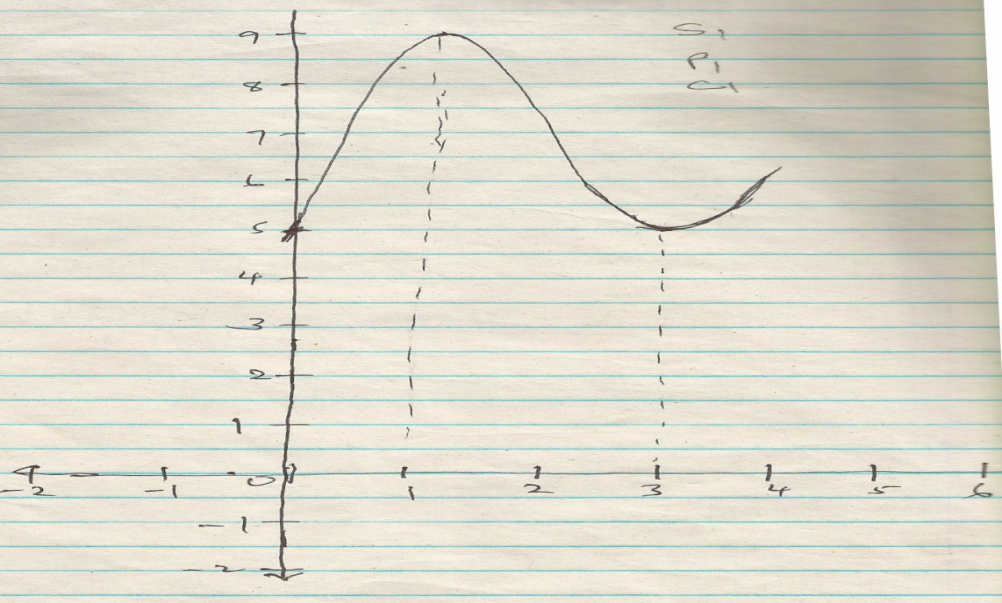 